NOVENARIO DE PREPARACION A LA CONSAGRACION A LOS CORAZONES DE JESÚS Y MARÍA.A partir del viernes 15 de noviembre.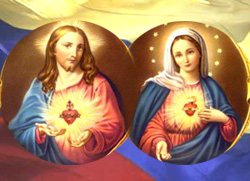 Oraciones Diarias para prepararse a la Consagración del Sagrado Corazón de  Jesús e Inmaculado Corazón de María, que hará Mons. Rogelio Cabrera, Arzobispo de Monterrey el sábado 23 de noviembre durante la misa a la cual nos invita a todos, misma que se realizará ese mismo sábado a las 12:00 del  mediodía en Cintermex para consagrar el estado de Nuevo León a Jesús y María. EL CREDOCreo en Dios, Padre Todopoderoso, Creador del cielo y de la tierra. Creo en Jesucristo, su único Hijo, Nuestro Señor, que fue concebido por obra y gracia del Espíritu Santo, nació de Santa María Virgen, padeció bajo el poder de Poncio Pilato, fue crucificado, muerto y sepultado, descendió a los infiernos, al tercer día resucitó de entre los muertos, subió a los cielos y está sentado a la derecha de Dios, Padre Todopoderoso. Desde allí ha de venir a juzgar a vivos y muertos.  Creo en el Espíritu Santo, la Santa Iglesia Católica, la comunión de los santos, el perdón de los pecados, la resurrección de la carne y la vida eterna. Amén. ORACIÓN DEL PAPA FRANCISCONos dirigimos en oración a María, madre de la Iglesia y madre de nuestra fe.¡Madre, ayuda nuestra fe!Abre nuestro oído a la Palabra, para que reconozcamos la voz de Dios y su llamada. ¡Madre, ayuda nuestra fe!Aviva en nosotros el deseo de seguir sus pasos, saliendo de nuestra tierra y confiando en su promesa. ¡Madre, ayuda nuestra fe!Ayúdanos a dejarnos tocar por su amor, para que podamos tocarlo en la fe. ¡Madre, ayuda nuestra fe!Ayúdanos a fiarnos plenamente de él, a creer en su amor, sobre todo en los momentos de tribulación y de cruz, cuando nuestra fe es llamada a crecer y a madurar. ¡Madre, ayuda nuestra fe!Siembra en nuestra fe la alegría del Resucitado. ¡Madre, ayuda nuestra fe!Recuérdanos que quien cree no está nunca solo. ¡Madre, ayuda nuestra fe!Enséñanos a mirar con los ojos de Jesús, para que él sea luz en nuestro camino. ¡Madre, ayuda nuestra fe!Y que esta luz de la fe crezca continuamente en nosotros, hasta que llegue el día sin ocaso, que es el mismo Cristo, tu Hijo, nuestro Señor.ORACIÓN AL ESPIRITU SANTO: Ven Espíritu Santo, ilumina mi corazón, para ver las cosas que son de Dios; Ven Espíritu Santo, dentro de mi mente, para conocer las cosas que son de Dios; Ven Espíritu Santo, dentro de mi alma, que yo le pertenezco solamente a Dios; Santifica todo lo que yo piense, diga y haga para que todo sea para la gloria de Dios. Amén. Se puede incluir el rosario en familia o de forma personal cada del día del novenario.